YONEX BELGIAN JUNIOR MASTER CIRCUIT NIVEAU ORNIVEAU ARGENTNIVEAU BRONZE____________________________Document d’inscription et d’attribution tournois 2021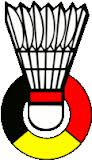 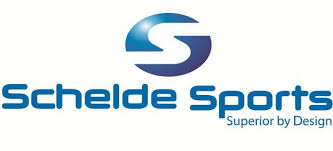 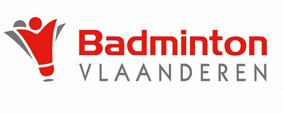 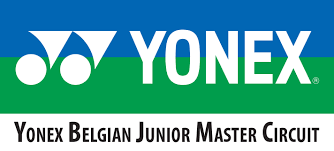 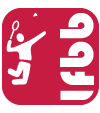 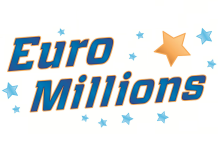 TABLE DE MATIERES1. BELGIAN JUNIOR MASTER CIRCUIT1.1.	GENERALITES1.2. 	DATE2. DISPOSITIONS EXIGEES 2.1.	GENERAL2.2.	ACCOMMODATION2.2.1.		DIMENSIONS		2.2.2.		DISPONIBILITES		2.2.3.		TRIBUNES		2.2.4.		LOCAUX		2.2.5.		MATERIEL		2.2.6.		HEBERGEMENT		2.2.7.		MONTAGE / TRANSFORMATION / DEMONTAGE2.3.	OFFICIELS & COLLABORATEURS		2.3.1.		REFEREE – DEPUTY - UMPIRES		2.3.2.		TABLE D’ARBITRAGE		2.3.4.		CATERING		2.3.5.		KINESISTHERAPEUTE		2.3.6.		SERVICE DE CORDAGE3. RESPONSABLES DE LA COMPETITION4 RENTREES ORGANISATEUR5. CELEBRATION & CLOTURE6. FORMULAIRE D’INSCRIPTION ET TIMING PROCEDURE D’ATTRIBUTION		1. BELGIAN JUNIOR MASTER CIRCUIT1.1. GENERALLe Belgian junior master circuit est une série de tournois individuels spécifiques pour les catégories d’âge  -10, -11, -13, -15 et -17.Le Belgian junior master circuit comprend 3 types de tournois, d’un niveau déterminé avec définitions spécifiques.Nous distinguons : or, argent et bronze.Des normes sont imposées au Belgian Junior Master Circuit en ce qui concerne e.a. les participants, l’organisation, la publicité et l’accommodation.Niveau or: tournoi en plusieurs joursNiveau argent: tournoi en 2 joursNiveau Bronze: tournoi en un jour2. DISPOSITIONS EXIGEES Ci-dessous une description des dispositions demandées et des conditions, nécessaires pour l’organisation du Belgian Junior master circuit. Tout est bien stipulé, aussi bien au niveau de la responsabilité de l’organisation que pour la partie financière de ceci. INSCRIPTIONLes intéressés à organiser un tournoi BJMC, or, argent ou bronze doivent rentrer leur candidature en envoyant ce formulaire  à PieterJan@badmintonvlaanderen.be. TIMINGLe candidat organisateur doit rentrer sa candidature avant le 6 janvier 2020Soussigné(e) (nom & fonction) .............................................................................................déclare que  le club ..................................................................... pose sa candidature pourl’organisation d’un Belgian Junior Master niveau ……………………………. et satisfait à toutes les conditions comme stipulées dans ce document.Date: ............. / ............ / .............            Signature: .....................................................2.1. GENERALITESLe Belgian Junior master circuit doit être organisé aux dates prévues. Ils seront organisés suivant le règlement imposé par le Fédération Belge de Badminton (BBF) et le cahier de charge correspondant. 2.2. ACCOMMODATION2.2.1. DimensionsIl faut disposer d’une salle de sport dans laquelle il y a au moins 10 terrains de badminton. 2.2.2. DisponibilitésLa salle est disponible pour le tournoi le samedi de 8h à 22h et le dimanche de 8h à 19h. Le montage des terrains s’effectue suivant la règlementation en vigueur, c.à.d. les filets doivent être à la bonne hauteur (éventuellement prévoir des poids nécessaires ou du matériel de tension. La FBB doit avoir la possibilité de livrer et de stocker du matériel au préalable. 2.2.3. TribunesDurant le tournoi des tribunes avec une capacité suffisante pour les spectateurs et joueurs doivent être disponibles.2.2.4. Locaux Des vestiaires avec les installations sanitaires nécessaires pour hommes et femmes, ainsi que les indications pour cela seront mis à disposition. Vestiaires pour les officiels, aussi bien pour les hommes que pour les femmes.Espace pour un kinésithérapeute. Espace pour les éventuels contrôles de dopage.2.2.5. Matérielshuttles stand de promotion. Panneaux des sponsors sont mis à disposition à l’organisateur par la FBB.Du matériel supplémentaire peut être obtenu en concertation avec la FBB. 2.2.6. HébergementDes possibilités d’hébergement ainsi que le coût et les adresses seront données à la commission Jeunes BBF 2.2.8. Montage / Transformation / DémontageL’organisateur en est responsable. 2.3. OFFICIELS & COLLABORATEURS2.3.1. Referee - deputy-referee - umpiresLes officiels seront désignés par la commission arbitrage FBB. 2.3.2. Table d’arbitrage 2 ordinateurs portables (office et internet-explorer)6 mètres courant de table (de préférence sur un podium)imprimantes et le matériel pour le soutien logistiquetable séparée pour le referee et deputy-refereeplaces assises pour les arbitres, proche de la table d’arbitrage.Installation sonore pour annoncer les matchesConnexion internet (optionnel) 3 personnes pour la table d’arbitrage.   2.3.4. Catering Durant tout le tournoi des repas sont prévus pour le referee et le deputy-referee (midi et samedi soir). 2.3.5. Kinésithérapeute Un kinésithérapeute sera présent durant les tournois argent et or2.3.6. Service de cordage Un service de cordage sera disponible durant tout le tournoi. 3. COMITE ORGANISATEURLe formulaire d’inscription sera diffusé par : Website de FBB, LFBB- et Badminton VlaanderenMailing généralLe droit d’inscription pour les joueurs sera défini par la commission gestion jeunes FBB au début de la saison. Le droit d’inscription sera payé directement par les joueurs quand il vient s’annoncer à la table d’inscription. Les inscriptions se font obligatoirement via le site www.badmintonvlaanderen.nlLes joueurs seront prévenus de l'heure de leur premier match via tournamentplanner.Le tirage au sort se fera 10 jours avant le début du tournoi. L'heure et le lieu du tirage au sort sera mentionné sur le formulaire d'inscription.Durant le tirage au sort, l'organisateur, en concertation avec le juge-arbitre et le juge-arbitre adjoint, proposera un planning provisoire pour approbation.L'élaboration des tableaux de matches et l'horaire est à charge de l'organisateur. Directement après la clôture des inscription, la LFBB pour le clubs affiliés à la LFBB et Badminton Vlaanderen pour les clubs affiliés à Badminton Vlaanderen feront les listes pour le tirage au sort, par discipline, et les enverrons à l'organisateur pour qu'il puisse commencer la planification. 4. SPONSORL’organisateur est incité à faire de la publicité pour ses propres sponsors du tournoi. Il faut seulement tenir compte du droit d’exclusivité des sponsors FBB. Dans les mêmes domaines on ne peut pas amener d’autres sponsors du tournoi: Distri-sport (Yonex): Raquettes de badminton, volants, vêtements, chaussures  et articles semblables. ScheldesportEuromillionsLes sponsors FBB et du tournoi sont visibles sur tous les moyens de communication en relation avec le Belgian junior master circuit (affiche, programme, courrier,…).5. RENTREES ORGANISATEURToutes les rentrées, occasionnées par l’organisation du tournoi et d’éventuelles activités conjointes sont au profit de l’organisateur, ainsi que les droits d’inscription. Les activités conjointes que l’organisateur souhaite organiser doivent d’abord être approuvées par la commission de gestion jeunes FBB. Est candidat pour un tournoi niveau OR   /   ARGENT   /   BRONZECategorie (supprimer ce n'est pas applicable)-10 / -11 / -13 / -15 / -17DateClub organisateurHall sportifAdresseNom personne de contactAdresseTelephone / GSME-mail adresseNombre de terrainNombre de places assises sur les tribunes